Lord Fairfax Community College & West Virginia University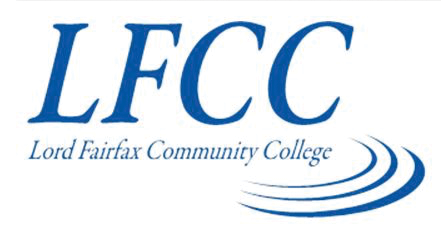 Associate of Science leading to 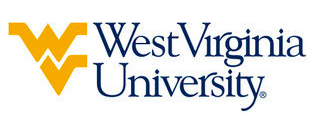 Bachelor of Arts in Mathematics (WVU-BA) Suggested Plan of StudyStudents must have a C- or better in MTH 173 (WVU’s MATH 155) in order to be admitted directly into the Mathematics program upon transferring to West Virginia University. The WVU General Education Foundations curriculum (GEF) includes eight areas (F1-F8). F1 (Composition and Rhetoric), F2 (Science & Technology), and F3 (Mathematics & Quantitative Skills) are specified above. These 3 Areas will be fulfilled by General Education requirements at Lord Fairfax. Students must also complete 3 credit hours from each of the GEF Areas 4 through 7, and are encouraged to study the provided GEF chart to select electives that satisfy these requirements. By using the suggested plan of study above, students are able to fulfill this requirement prior to graduation from Lord Fairfax. Students not completing this requirement at LFCC will need to utilize ELECTIVE credit at WVU to do so.The WVU GEF curriculum also includes 9 credits (normally 3 three-credit courses) of Focus coursework (F8), to help students capitalize on the range and diversity of courses offered at WVU. In order to maximize connections, incorporate additional competencies, and encourage true breadth of study, students must fulfill the Focus through completion of one of the following academic paths: (a) completion of a minor; (b) completion of a double major or dual degree, or (c) completion of 9 credits of additional coursework from the list of courses approved for GEF Areas F1 through F7. Students following this plan of study will fulfill 8 of these hours with successful completion of MTH 174 (WVU MATH 156) and STAT 215 at WVU. Lord Fairfax students are encouraged to utilize ELECTIVE credit, and the GEF spreadsheet, to take an additional course that completes this requirement at LFCC. Those who do not complete the F8 requirement at LFCC, will need to utilize ELECTIVE credit at WVU to do so. Students completing degrees in WVU’s Eberly College of Arts and Sciences are encouraged to work with their advisors to integrate completion of an academic minor or minors into their programs of study, to the degree allowed within elective hours. WVU offers over 100 minors that complement major fields of study, build on students’ unique interests, expand perspectives, and broaden skills. See http://catalog.wvu.edu/undergraduate/minors/#minorsofferedtext for a list of available minors. Lord Fairfax students may begin completion of certain minors at LFCC by utilizing ELECTIVE hours to take courses equivalent to the minor’s introductory requirements at WVU.Students who have questions about admission into their intended program, GEF requirements, GEF Focus courses, minors, or any other issue relating to academics at West Virginia University should contact the Office of Undergraduate Education at WVU.     The above transfer articulation of credit between West Virginia University and Garrett College, is approved by the Dean, or the Dean’s designee, and effective the date of the signature.  ____________________________________      	     ____________________________________          	_______________	       Print Name	 		           Signature		  	        DateValerie Lastinger Ph.D. Associate Dean for WVU’s Eberly College of Arts & SciencesLord Fairfax HoursWVU EquivalentHoursYear One, 1st SemesterENG 1113ENGL 1013ITE 115 or ITE 119 or CSC 1103CS 1TC or CSAD 2703MTH 1613MATH 1293SDV 1001ORIN 1TC1Science with a Lab4Science with a Lab4TOTAL1414Year One, 2nd SemesterENG 1123ENGL 1023HIS Elective3HIS Elective3MTH 1623MATH 1TC3Communication Elective3Communication Elective4Science with a Lab4Science with a Lab4TOTAL1616Year Two, 1st SemesterEnglish Literature Elective3English Literature Elective3Social Sciences Elective3Social Sciences Elective3PED/HLT1PED/HLT1Science with a Lab4Science with a Lab4MTH 2613MATH 1553TOTAL1414Year Two, 2nd SemesterMTH 2623MATH 1563Social Sciences Elective3Social Sciences Elective3Science with a Lab4Science with a Lab4Humanities/Fine Arts Elective3Humanities/Fine Arts Elective3Approved Transfer Elective3Approved Transfer Elective3TOTAL1616WEST VIRGINIA UNIVERSITYWEST VIRGINIA UNIVERSITYWEST VIRGINIA UNIVERSITYWEST VIRGINIA UNIVERSITYYear Three, 1st SemesterYear Three, 2nd SemesterFOR LANG 1013FOR LANG 1023MATH 2614MATH 2833STAT 215 or 4613MATH 222 or 4203ELECTIVE3MATH 4951ELECTIVE3MATH 343 or 4413ELECTIVE2TOTAL16TOTAL15Year Four, 1st SemesterYear Four, 2nd SemesterFOR LANG 2033FOR LANG 2043MATH 4952MATH 4951ADVANCED MATH ELECTIVE3MATH ELECTIVE 23MATH ELECTIVE 13Advanced Math ELECTIVE3ELECTIVE3ELECTIVE3TOTAL14TOTAL13